ANALISIS PUTUSAN NO.1311/Pdt.G/2018 TENTANG ALASAN PERCERAIAN AKIBAT INTERVENSI ORANG TUA(Penelitian di PA Serang )SKRIPSIDiajukan Sebagai Salah Satu Syarat untuk Memperoleh Gelar Sarjana Hukum (S.H.) pada Jurusan Hukum Keluarga Islam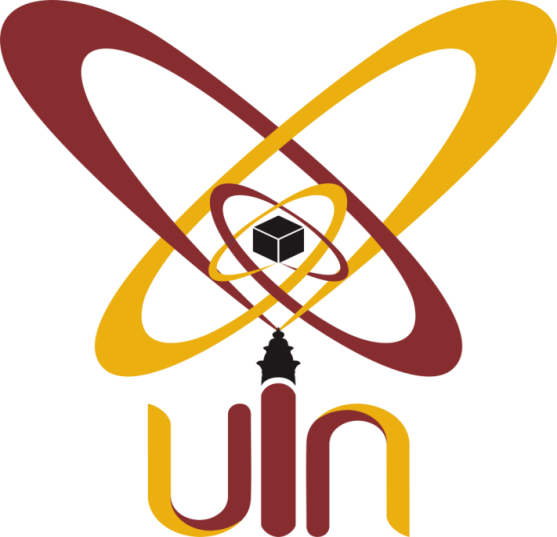 Oleh :M.WAHYU SOLAHUDINNIM : 141100341FAKULTAS SYARI’AHUNIVERSITAS ISLAM NEGERISULTAN MAULANA HASANUDDIN BANTEN2019 M / 1440 H